W świecie baśni i teatruPoniedziałek 11.05.2020.1.Teatrzyk na podstawie wiersza A. Świrszczyńskiej „Zabawy  w żaby i bociany”Przygotowanie sylwet żaby i bociana. (Można przykleić sylwety na patyczek).                                                           Czytanie tekstu przez rodzica.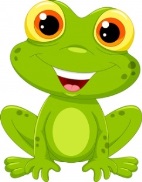 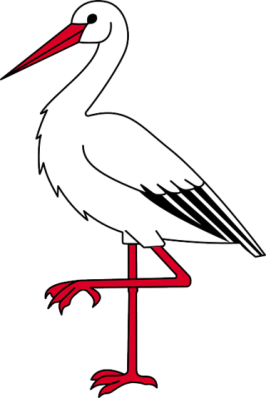 Żaba:        Idzie żabka na spacerek, gdzie słoneczko i wiaterek.Żaba II:   Skacze żabka – skik, skik, skik! Nie dorówna żabce nikt.Bocian:    Idzie bocian na spacerek, gdzie słoneczko i wiaterek.Żaby:      Mówi bocian: kle, kle, kle!Bocian:    Wszystkie żabki złapać chcę!Żaba:        Siostro żabko, kto to chodzi?Żaba II:   To pan bocian w trawie brodzi.Żaby:      Uciekajmy, hyc, hyc, hyc! Nie zobaczy bocian nic!Żaba:        Próżno bocian żabek szuka, próżno długim dziobem stuka.Żaby:        Choć tu żabek cały tłum, nic nie znajdziesz – kum, kum, kum.Bocian:    Tu słyszałem gdzieś kumkanie, tutaj bocian was dostanie. Żaby:        Choć tu żabek cały tłum, nic nie znajdziesz – kum, kum, kum.Bocian:    Nic nie znajdę. To ci los! Że zmartwienia zwieszam nos.Kle, kle, kle2. Rozmowa na temat teatrzyku.Kto występował w teatrzyku?Co robił bocian? Co robiły żabki?3. Próby samodzielnej inscenizacji rodzica z dzieckiem.4. Zabawa ruchowo- naśladowcza „Bocian i żaby”.Dzieci skaczą jak żabki, rodzic jest bocianem. Żabki uciekają przed bocianem, który klaszcze wyprostowanymi rękami, wypowiadając słowa –kle, kle.5. Przypomnienie piosenki „Żabie kroki”https://www.youtube.com/watch?v=DwwpCoM0sHgWtorek 12.05.2020.Zabawy matematyczne – Ustalenie równoliczności zbiorów poprzez łączenie elementów w pary.Połącz postać ze swoim cieniem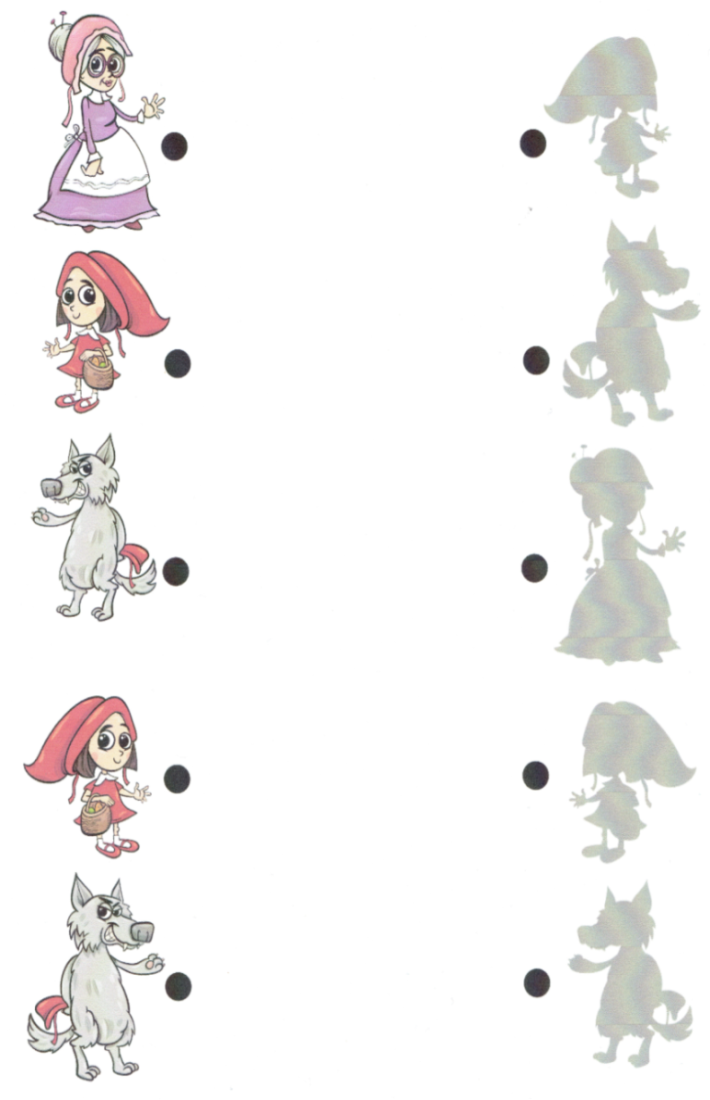 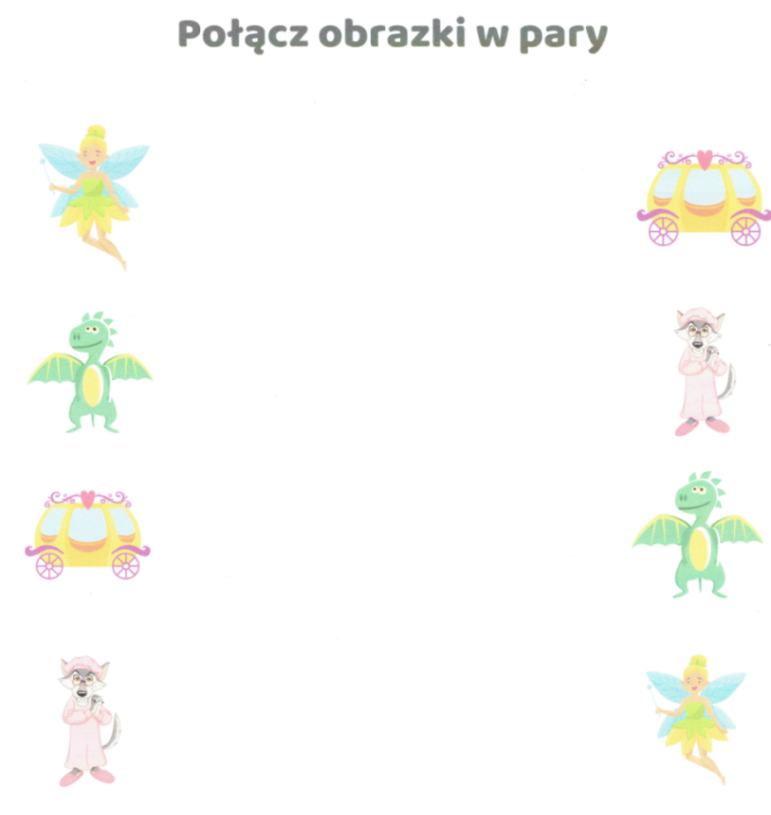 Zabawy ruchowe w parach - rodzic i dziecko wspólnie pokazują czynności.https://www.youtube.com/watch?v=44HW5mqOHVY Środa  13.05.2020.Zapoznanie z piosenką „Nieznajomy” Śpiewające Brzdące  https://www.youtube.com/watch?v=SswfMOV6bUU&vl=pl&fbclid=IwAR3dOIAhg-xyIf4L8adu6EWSHSesvERMMstW68R8jGWEPSmbqMAUbT0anJsRef. Stuk, puk, stuk, puk,ktoś stuka do drzwi.Puk, puk, puk, puk,otwórz proszę mi.Kto to? Kto to?Kto to może być?Nie wiem. Nie znam.Nie otworzę ci.Bo tak jak w bajkachzdarzyć się może,że przyjdzie wilko pewnej porze.Ty się pomylisz,że kogoś znasz,otwierasz drzwii problem masz.Ref. Stuk, puk, stuk, puk,Bo tak jak w bajkachzdarzyć się może,że przyjdzie wilko pewnej porze.Ty się pomylisz,że kogoś znasz,otwierasz drzwii problem masz. Rozmowa z dzieckiem na temat- „ Czy można nieznajomemu otworzyć drzwi? ”Dziecko z pomocą rodzica przecina obrazek. Następnie samodzielnie składa z części.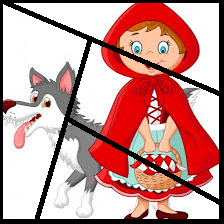 Czwartek 14. 05. 2020.„Trzy małe świnki” –poznanie bajki.https://www.youtube.com/watch?v=oY6RizCDfwMRozmowa na temat obejrzanej bajkiJakie domki zbudowały świnki?Który domek wytrzymał dmuchanie wilka?Czy świnki zrozumiały jak należy wykonywać swoją pracę?Pokoloruj postacie z bajki, możesz wykorzystać je do samodzielnej inscenizacji.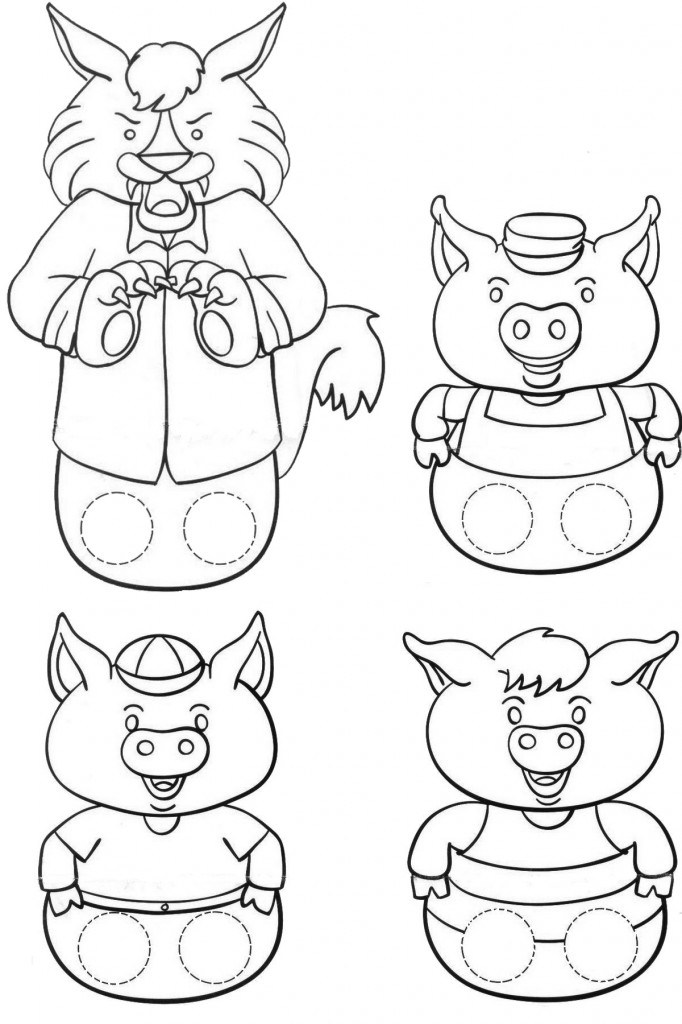 Ćwiczenie oddechoweDmuchanie w kulki zrobione z waty lub w strzępki papieru.Piątek 15.05. 2020.1.Zabawa pantomimiczna – „ Jestem postacią z bajki”Dzieci naśladują samodzielnie lub po pokazie rodzica, ruchy  wymienionych postaci np.: smoka, króla, baletnicy, wilka2. Rozwiązywanie zagadek słownych.Jest rzadkim zwierzęciem, podobnym do Burka. W bajce Czerwonego pożarł nam Kapturka  / WilkZ jakiej jesteśmy bajki? To my - braciszek i siostrzyczka. Znaleźliśmy w lesie śliczną chatkę. Całą ze słodkiego pierniczka  / Jaś i MałgosiaChociaż kłopoty z wilkiem miała, wyszła z opresji zdrowa i cała   / Czerwony kapturek Jaka to dziewczynka ma roboty wiele, a na balu gubi pantofelek  /KopciuszekŚnieżną buzię ma i krasnoludków siedmiu zna   / Królewna Śnieżka3. Malowanie farbą plakatową korony 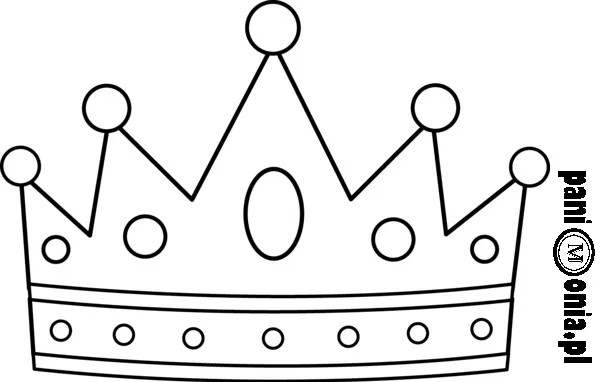 
4. Ćwiczenia dźwiękonaśladowczeDziecko za rodzicem naśladuje dźwięki wydawane przez zwierzęta:Wilk – auuu, auuuKot – miau, miauŚwinka – chrum, chrumBocian – kle, kleŻaba – kum, kum5. Marsz rytmiczny przy piosence „Hej ho”https://www.youtube.com/watch?v=Y3QXtJB-0GY